1Are your parents strict or lenient?I am such a wonderful, smart, nice, and kind daughter. However, my parents are very strict. They are pretty much strict about everything, but mainly they are strict about my grades, my allowance and my curfew. First, they are very strict about my grades. For example, during the week I cannot watch TV or surf the internet. On the weekends I can only watch TV for two hours a day. Last year I made a B in math and I was punished for a month. Second, my father wants to make sure that I learn the value of money, so my allowance is very small. I only get $30 a week. I would like to hang out with my friends more after school and on the weekends, but I just don’t have enough money. I want a raise. Finally, my curfew is seven o’clock every night. Even Friday and Saturday. My father wants supper time to be quality time, so he tries very hard to be home for supper before seven. One time I got home at 8:00 and he took away my phone for a week. The good news is I got a lot of homework done. I know my parents love me, but I think they are way too strict. They are strict about my grades, my allowance and my curfew. Sometimes, my curfew makes me feel like a prisoner. That could be OK, but I would like to be a rich prisoner. A bigger allowance, please!    (249 words)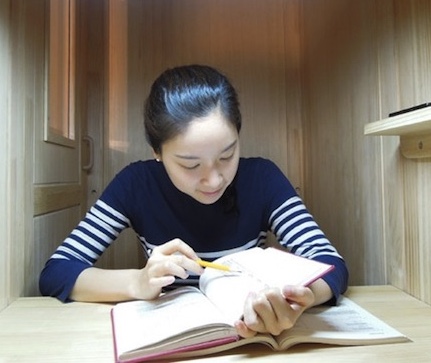 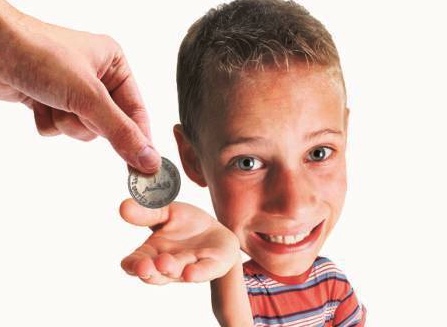 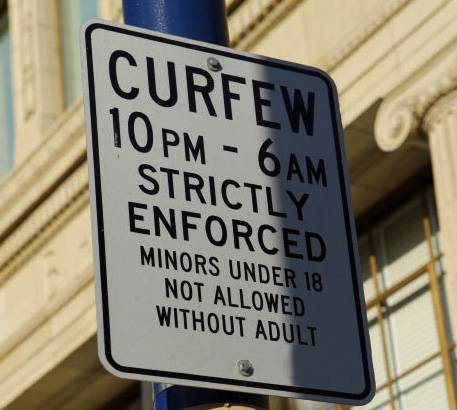 